Формуляр за упражняване право на рекламацияДо:„Лили Дрогерие ЕООД“ с ЕИК: 201035329Рекламация от: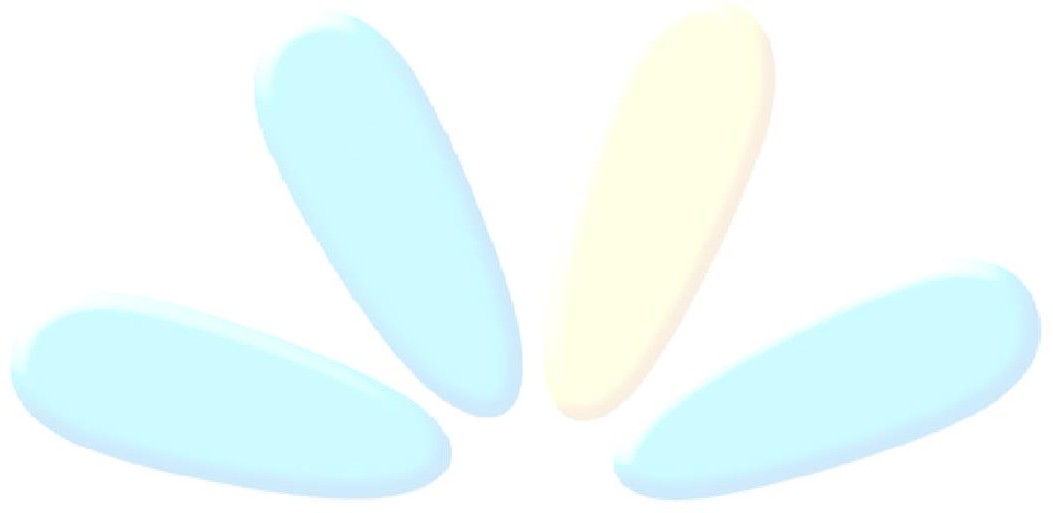 Име:……………………………………………………………………..Фамилия:……………………………………………………………..Адрес за кореспонденция с клиента:Град: ………………………………………………………………………Улица:…………………………………………………………………….Блок: ……………………………………………………………………..Телефон:………………………………………………………………..e-mail……………………………………………………………………..С настоящето уведомявам че открих несъответствие на стоката с договореното, като прилагам: Поръчка номер:……………………………………………………………..Касов бон/ фактура номер:…………………………………………..Протоколи, актове или други документи установяващи несъответствията на стоката или услугата с договореното:……………………………………………………………………………..Други документи, установяващи претенция по основание и размер:………………………………………………………………………………Предмет на рекламацията:Стоката е дефекта /да се посочи и опише вида на дефекта/………………………………………………………………………………………………………………………………………………………………………………………………………………………………………………………………………………………………………………………………………………………………Стоката е с нарушена опаковка и/ или транспортен дефект. Повредена при транспорта/ да се посочи и опише видът на дефекта/……………………………………………………………………………………………………………………………………………………………………………………………………………………………………………………………………………………………………………………………………………………………………….Желание от страна на клиента за разрешаване на рекламацията:Замяна на продукт………………………………………………………………………………………………………………………………………………..Връщане на продукт и възстановяване на стойността на продукта ………………………………………………………………….Подпис:……………………………………………………. Дата:……………………………………………………….